Маршрутный лист на период дистанционного обучения в подготовительной группе «Пчелки» на 05.12.2023г. по 06.12.2023г.Тема недели: «Здравствуй, волшебница зима»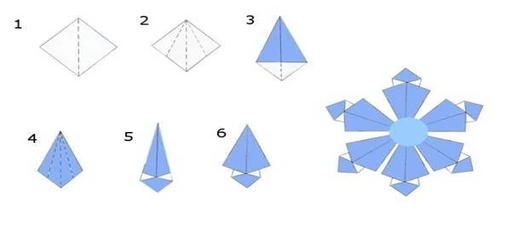  2.НОД «Конструирование. Объёмная  снежинка».          Цель: Научить детей складывать квадратную заготовку  деталей   по образцу.1.НОД «Развитие речи».  Цель: - Развивать способность детей воспринимать поэтическую речь. -Помочь запомнить стихотворение А.Фета «Мама! Глянь-ка из  окошка..»  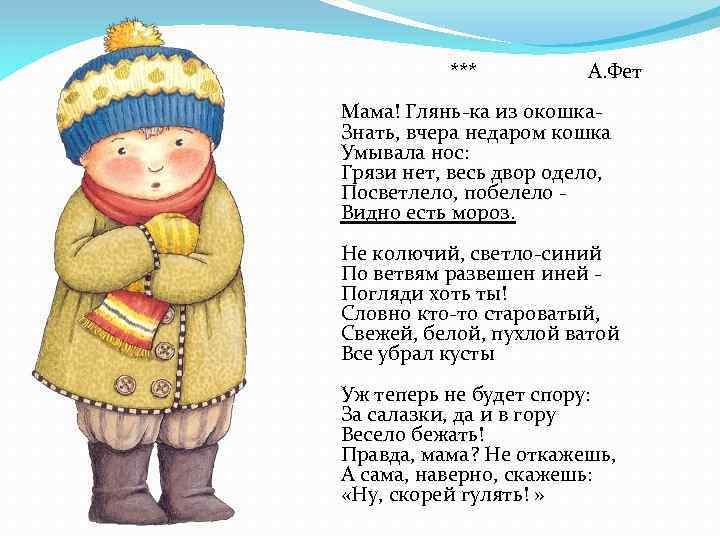 Пальчиковая гимнастика для разучивания.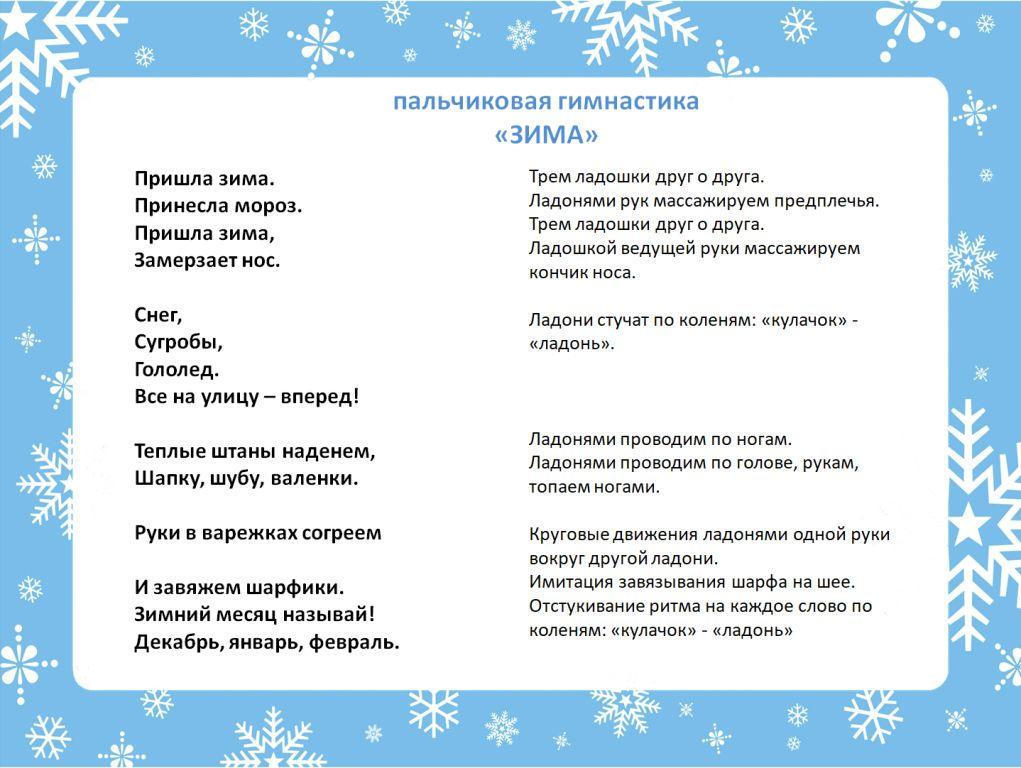 Минутка безопасности: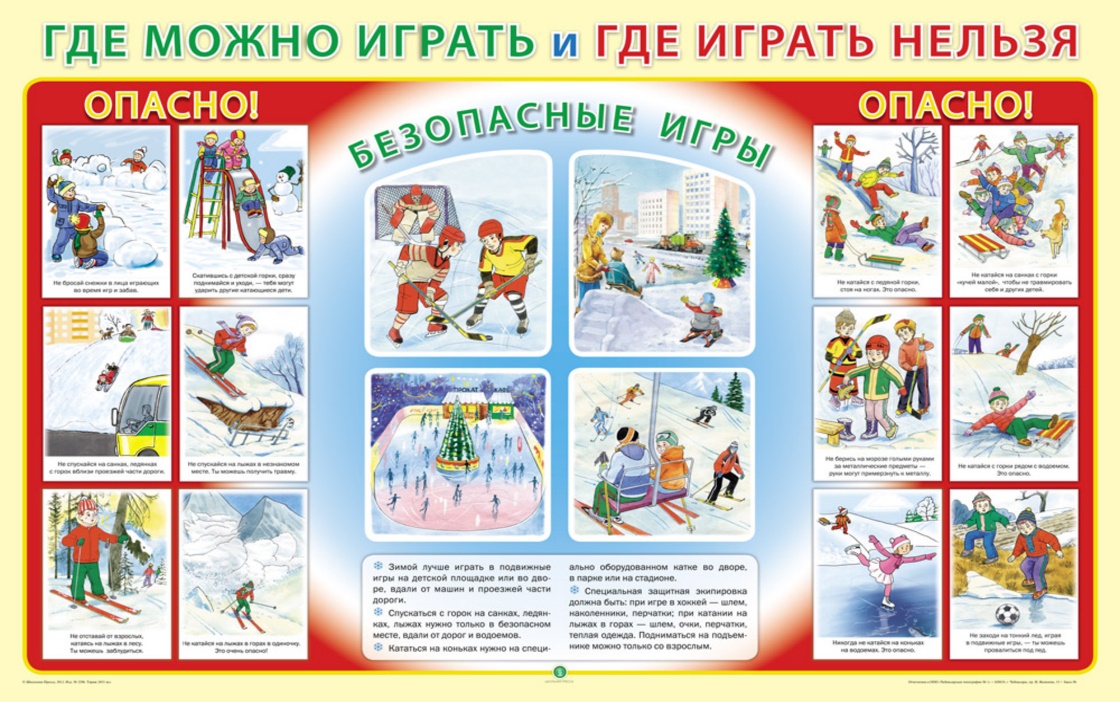 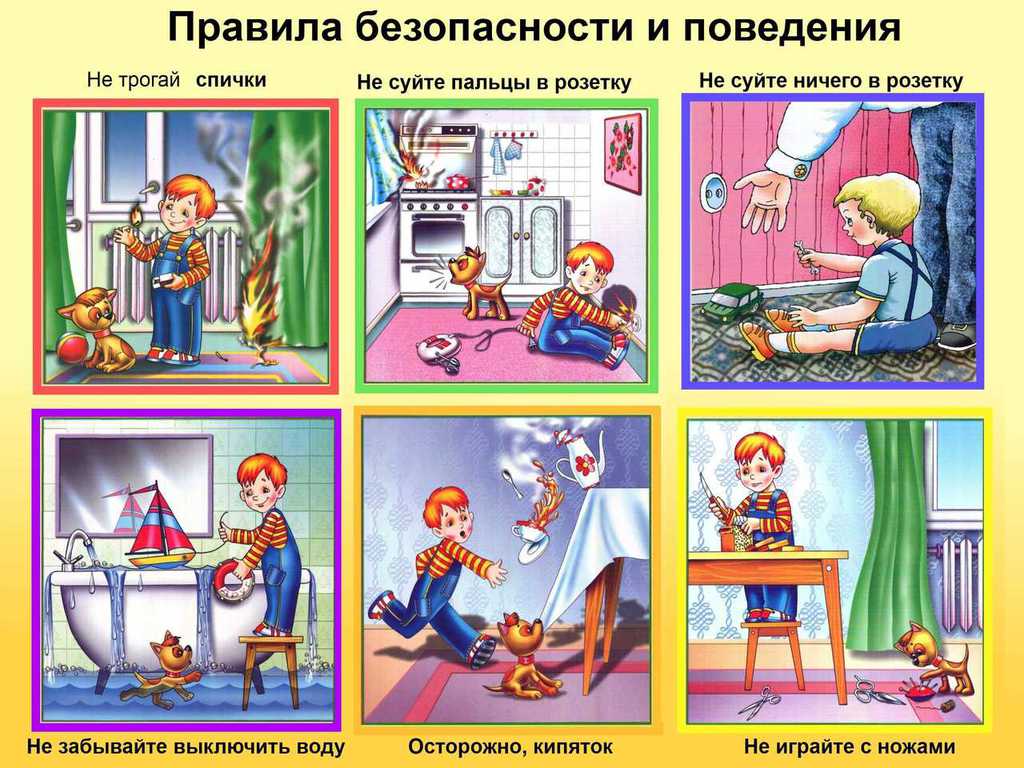 3.НОД - Лепка. Пластилинография «Деревья в снегу».Цель: Продолжать формировать умение делать плоскостную картину          из пластилина. Развивать навыки лепки, использование приема «раскатывание колбаски», прижимание и размазывание пальцами по поверхности бумаги. Развивать мелкую моторику пальцев рук.
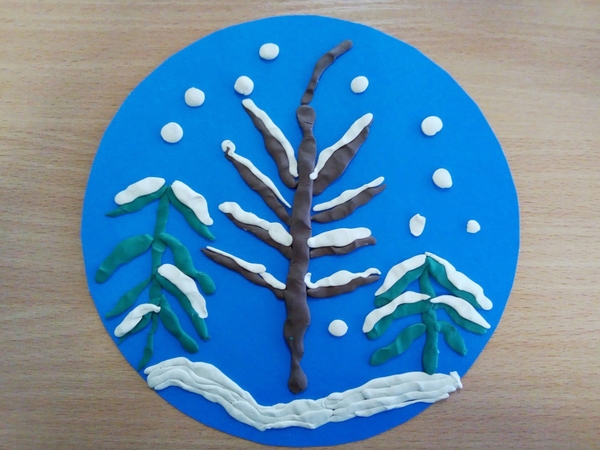 Утренняя зарядка.Познавательный мультфильм